cadastro de banca de defesa de tese As informações contidas nesse cadastro serão usadas na confecção das atas e declarações necessárias à Defesa, dentre outros trâmites burocráticos do Programa, e são de total responsabilidade do discente e orientador;Para o preenchimento dos campos abaixo só deverão ser usadas letras maiúsculas onde for realmente necessário (nomes próprios, início de orações, siglas...), portanto, a tecla CAPSLOCK deverá estar desativada. O formulário preenchido com palavras inteiras em maiúsculas será devolvido para reformulação.As bancas de Doutorado serão constituídas por 5 (cinco) membros: o orientador, que a presidirá, e quatro avaliadores. Ao menos 2 (dois) deverão ser externos ao Programa, preferencialmente, oriundos de outra Instituição de Ensino Superior.É preciso indicar dois membros suplentes, sendo pelo menos um deles externo ao Programa.Não é preciso colocar os dados dos Professores do PPGA, somente o nome dos mesmos. 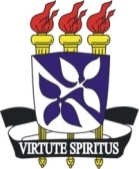 UNIVERSIDADE FEDERAL DA BAHIAFACULDADE DE FILOSOFIA E CIÊNCIAS HUMANASPROGRAMA DE PÓS-GRADUAÇÃO EM ANTROPOLOGIA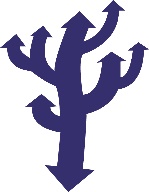 Nome do discente: Nome do discente: Nome do discente: Título do trabalho:Título do trabalho:Título do trabalho:Título do trabalho (em inglês):Título do trabalho (em inglês):Título do trabalho (em inglês):Resumo do trabalho (de  5 linhas) para divulgação:Resumo do trabalho (de  5 linhas) para divulgação:Resumo do trabalho (de  5 linhas) para divulgação:Resumo do trabalho (em inglês)Resumo do trabalho (em inglês)Resumo do trabalho (em inglês)Palavras chaves:Palavras chaves:Palavras chaves:Palavras chaves (em inglês):Palavras chaves (em inglês):Palavras chaves (em inglês):Número de páginas:Número de páginas:Número de páginas:Data: Data: Hora: Plataforma de vídeo utilizada: Plataforma de vídeo utilizada: Plataforma de vídeo utilizada: Link da defesa (para divulgação):Link da defesa (para divulgação):Link da defesa (para divulgação):Autoriza a divulgação do PDF da Tese na Base de Dados da Capes?   (    ) SIM          (    ) NÃOAutoriza a divulgação do PDF da Tese na Base de Dados da Capes?   (    ) SIM          (    ) NÃOAutoriza a divulgação do PDF da Tese na Base de Dados da Capes?   (    ) SIM          (    ) NÃOIMPORTANTE: Favor enviar um e-mail para repositorio@ufba.br, solicitando informações de como proceder para inserir sua TESE no repositório institucional da UFBA e um e-mail para o ppga@ufba.br com a versão final da tese ou dissertação em formato pdf.Observação: O Diploma só será assinado depois deste procedimento. IMPORTANTE: Favor enviar um e-mail para repositorio@ufba.br, solicitando informações de como proceder para inserir sua TESE no repositório institucional da UFBA e um e-mail para o ppga@ufba.br com a versão final da tese ou dissertação em formato pdf.Observação: O Diploma só será assinado depois deste procedimento. IMPORTANTE: Favor enviar um e-mail para repositorio@ufba.br, solicitando informações de como proceder para inserir sua TESE no repositório institucional da UFBA e um e-mail para o ppga@ufba.br com a versão final da tese ou dissertação em formato pdf.Observação: O Diploma só será assinado depois deste procedimento. Banca:Banca:Banca:Professor(a) orientador(a) (Nome completo):  Professor(a) orientador(a) (Nome completo):  Professor(a) orientador(a) (Nome completo):  Instituição de ensino (exemplo: UFBA-PPGA):Instituição de ensino (exemplo: UFBA-PPGA):Instituição de ensino (exemplo: UFBA-PPGA):Doutorado (Instituição):Doutorado (Instituição):Doutorado (Instituição):Ano de conclusão:Ano de conclusão:Ano de conclusão:RG:CPF:    CPF:    Professor(a) coorientador (a) (Nome completo): Professor(a) coorientador (a) (Nome completo): Professor(a) coorientador (a) (Nome completo): Instituição de ensino (exemplo: UFBA-PPGA):  Instituição de ensino (exemplo: UFBA-PPGA):  Instituição de ensino (exemplo: UFBA-PPGA):  Doutorado (Instituição):Doutorado (Instituição):Doutorado (Instituição):Ano de conclusão:Ano de conclusão:Ano de conclusão:RG:CPF:CPF:E-mail: Telefone(s):Telefone(s):Professor(a) Avaliador(a) 1: (Nome completo):   Professor(a) Avaliador(a) 1: (Nome completo):   Professor(a) Avaliador(a) 1: (Nome completo):   Instituição de ensino (exemplo: UFBA-PPGA):  Instituição de ensino (exemplo: UFBA-PPGA):  Instituição de ensino (exemplo: UFBA-PPGA):  Doutorado (Instituição):Doutorado (Instituição):Doutorado (Instituição):Ano de conclusão:Ano de conclusão:Ano de conclusão:RG: CPF: CPF: E-mail: Telefone(s):Telefone(s):Professor(a) Avaliador(a) 2: (Nome completo):   Professor(a) Avaliador(a) 2: (Nome completo):   Professor(a) Avaliador(a) 2: (Nome completo):    Instituição de ensino (exemplo: UFBA-PPGA):   Instituição de ensino (exemplo: UFBA-PPGA):   Instituição de ensino (exemplo: UFBA-PPGA):  Doutorado (Instituição):Doutorado (Instituição):Doutorado (Instituição):Ano de conclusão:Ano de conclusão:Ano de conclusão:RG: CPF: CPF: E-mail:Telefone(s):Telefone(s):Professor(a) Avaliador(a) 3: EXTERNO (Nome completo): Professor(a) Avaliador(a) 3: EXTERNO (Nome completo): Professor(a) Avaliador(a) 3: EXTERNO (Nome completo):  Nacionalidade: Nacionalidade: Nacionalidade: Instituição de ensino (exemplo: UFBA-PPGA):    Instituição de ensino (exemplo: UFBA-PPGA):    Instituição de ensino (exemplo: UFBA-PPGA):   Doutorado (Instituição):Doutorado (Instituição):Doutorado (Instituição):Ano de conclusão:Ano de conclusão:Ano de conclusão:RG: CPF:CPF:Número do passaporte (para membros estrangeiros sem CPF):Número do passaporte (para membros estrangeiros sem CPF):Número do passaporte (para membros estrangeiros sem CPF):Data de Nascimento (para membros estrangeiros sem CPF):Data de Nascimento (para membros estrangeiros sem CPF):Data de Nascimento (para membros estrangeiros sem CPF):Forma de participação (presencial ou videoconferência):Forma de participação (presencial ou videoconferência):Forma de participação (presencial ou videoconferência):Endereço completo: Endereço completo: Endereço completo: Trecho e Aeroporto de saída: Trecho e Aeroporto de saída: Trecho e Aeroporto de saída:  Ida:Volta:Volta:E-mail: Telefone(s):Telefone(s):Professor(a) Avaliador(a) 4: EXTERNO (Nome completo): Professor(a) Avaliador(a) 4: EXTERNO (Nome completo): Professor(a) Avaliador(a) 4: EXTERNO (Nome completo): Nacionalidade: Nacionalidade: Nacionalidade: Instituição de ensino (exemplo: UFBA-PPGA):   Instituição de ensino (exemplo: UFBA-PPGA):   Instituição de ensino (exemplo: UFBA-PPGA):   Doutorado (Instituição):Doutorado (Instituição):Doutorado (Instituição):Ano de conclusão:Ano de conclusão:Ano de conclusão:RG: CPF: CPF: Número do passaporte (para membros estrangeiros sem CPF):Número do passaporte (para membros estrangeiros sem CPF):Número do passaporte (para membros estrangeiros sem CPF):Data de Nascimento (para membros estrangeiros sem CPF):Data de Nascimento (para membros estrangeiros sem CPF):Data de Nascimento (para membros estrangeiros sem CPF):Forma de participação (presencial ou videoconferência):Forma de participação (presencial ou videoconferência):Forma de participação (presencial ou videoconferência):Endereço completo: Endereço completo: Endereço completo: Trecho e Aeroporto de saída: Trecho e Aeroporto de saída: Trecho e Aeroporto de saída: Ida: Volta: Volta: E-mail: Telefone(s): Telefone(s): SUPLENTESSUPLENTESSUPLENTESSuplente 1: Professor(a) Avaliador (Nome completo):   Suplente 1: Professor(a) Avaliador (Nome completo):   Suplente 1: Professor(a) Avaliador (Nome completo):    Instituição de ensino (exemplo: UFBA-PPGA):   Instituição de ensino (exemplo: UFBA-PPGA):   Instituição de ensino (exemplo: UFBA-PPGA):  Doutorado (Instituição):Doutorado (Instituição):Doutorado (Instituição):Ano de conclusão:Ano de conclusão:Ano de conclusão:RG: CPF: CPF: E-mail:Telefone(s):Telefone(s):Suplente 2: Professor(a) Avaliador(a) EXTERNO (Nome completo): Suplente 2: Professor(a) Avaliador(a) EXTERNO (Nome completo): Suplente 2: Professor(a) Avaliador(a) EXTERNO (Nome completo): Nacionalidade: Nacionalidade: Nacionalidade: Instituição de ensino (exemplo: UFBA-PPGA):   Instituição de ensino (exemplo: UFBA-PPGA):   Instituição de ensino (exemplo: UFBA-PPGA):   Doutorado (Instituição):Doutorado (Instituição):Doutorado (Instituição):Ano de conclusão:Ano de conclusão:Ano de conclusão:RG: CPF: CPF: Número do passaporte (para membros estrangeiros sem CPF):Número do passaporte (para membros estrangeiros sem CPF):Número do passaporte (para membros estrangeiros sem CPF):Data de Nascimento (para membros estrangeiros sem CPF):Data de Nascimento (para membros estrangeiros sem CPF):Data de Nascimento (para membros estrangeiros sem CPF):Forma de participação (presencial ou videoconferência):Forma de participação (presencial ou videoconferência):Forma de participação (presencial ou videoconferência):